Matière:Francais B Niveau MoyenTous les examens ont lieu pendant l’année de Terminale.Vous aurez un examen blanc au dernier trimestre de la Première. Les résultats informeront les prédictions de notes pour les dossiers d’inscription à l’université.Il y a 3 épreuves écrites et 2 épreuves oralesLes examens:Épreuve 1: compréhension de texteÉpreuve 2: production écrite (réponse à un sujet de rédaction)Travail écrit: écrit créatif (réponse à trois textes dont le thème a été étudié en classe)Oral individuel: conversation sur le thème des loisirs, des voyages ou de la santé à partir d’une photoOral interactif: débat enregistré en classeDates des examens:Le premier oral interactif aura lieu en Juillet de la Première.Le Travail écrit et les 2 autres oraux interactifs auront lieu pendant les 2 premiers trimestres de la Terminale.Les 2 épreuves et l’oral individuel auront lieu en Mai de la Terminale.Thèmes:5 thèmes en tout:3 thèmes “de tronc commun”2 thèmes optionnels, choisis par Mme Phillips: Loisirs et SantéQuelle est la différence entre Français au BI et Français A-Level?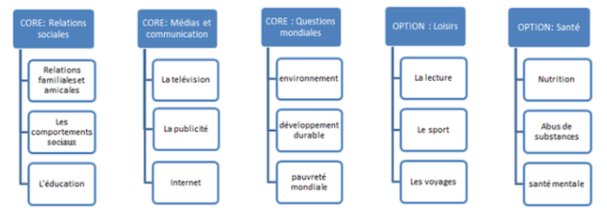 Trouvez les mots français pour…A (school) term = U6 = L6 = Written paper = Reading paper = Mock exam = UCAS application = Core Topic = Standard level = Options = Written assignment task = Global issues = Social Relationships = 